Тема: «Кто под дождиком промок»     Программные задачи: Учить детей самостоятельно выбирать сюжет для лепки в соответствии с заданной темой. Вызвать интерес к созданию выразительных образов (промокшие под дождём животные). Объяснить связь между пластической формой и способом лепки. Продолжать освоение скульптурного способа (лепки из целого куска) путём вытягивания и моделирования частей; предлагать на выбор приёмы декорирования лепного образа (рельефные налепы, прорезание или процарапывание стекой).     Предварительная работа: Беседа о дожде и дождливой погоде; рассматривание иллюстраций к литературным произведениям А. Барто «Зайка», В.Сутеева «Под грибком».     Оборудование: Глина, стеки, дощечки или клеёнки для лепки, салфетки бумажные и матерчатые.Ход занятия:     Воспитатель читает детям отрывок из стихотворения Г. Лагздынь: Дождливый разговорДождь стучит с утра в окошко:- Не ходи гулять, Антошка!Не дойдёшь и до калитки!Промочу до самой нитки!Я из туч! Могуч! Всесилен!Я не просто дождик! Ливень!..     Воспитатель предлагает детям вспомнить дождливую погоду и представить, как выглядят и как ощущают себя животные во время дождя. Обобщает высказывания детей: животным под дождём неуютно, прохладно, хочется куда-нибудь спрятаться (под кустик, в норку); шёрстка намокла и прилипла, уши прижаты; птицы сидят на мокрых ветках, нахохлившись, т.е. взъерошив мокрые перья. Дети входят в образ и показывают, как зайчики сидят, съёжившись и прижав уши, под мокрым кустом; как воробышки нахохлились, сжались в комочек растопырили перышки.     - Сейчас мы с вами будем лепить животных, промокших под дождиком. Лепить будем из глины - она такая же влажная, как шёрстка или перышки промокших животных. Попробуем лепить туловище из целого куска глины, не деля его на части, а потом добавим мелкие детали - ушки, хвостики.     Представьте себе животное, которое вам хочется слепить. Скажите мне тихо-тихо, на ушко. (Воспитатель подходит к детям и помогает определиться с замыслом.) Дети отбирают нужное количество глины и начинают лепить. Воспитатель помогает детям индивидуальными советами и наводящими вопросами («Как ты покажешь, что шёрстка у зайчонка намокла от дождя? - Пригладь влажной салфеткой или мокрыми пальчиками. Прижми ушки зайчонка к спине, чтобы в них не попали капельки дождя».)     А теперь поможем бедняжкам - промокшим животным, спрятаться от дождя. Давайте слепим для них кустик, норку или гнёздышко.     После занятия. Воспитатель предлагает детям спрятать промокших и озябших лесных зверушек под осенними листочками и читает детям стихотворение Г. Лагздынь: Шорох осениШорохи в ворохеЛистьев опавших!Шуршащие звукиЛисточков уставших!Невнятный, чуть слышный,Тревожный шумок...Ещё шебаршанье –И шорох умолк –Ш-ш-ш-ш-ш...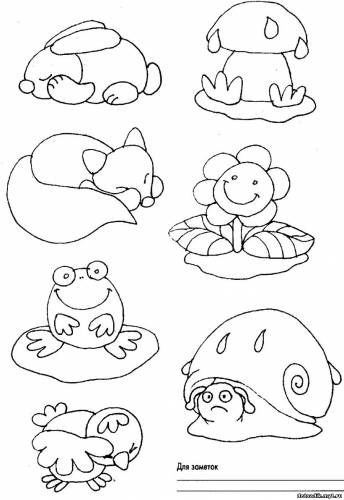 «Кто под дождиком промок?» (лепка сюжетная).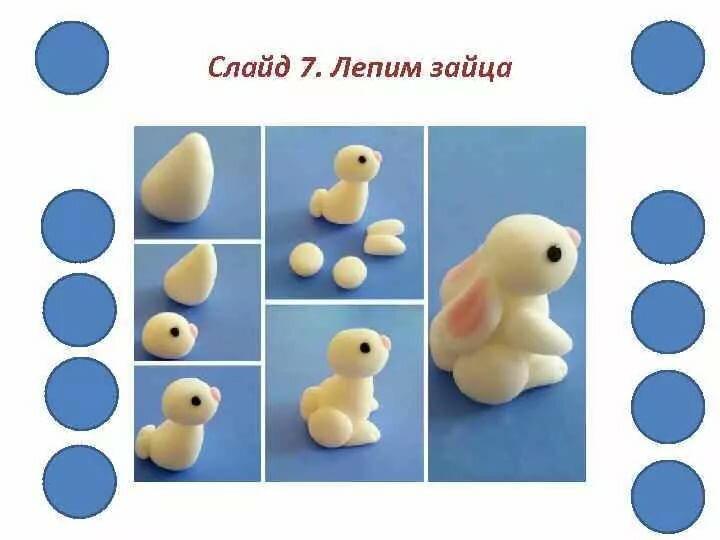 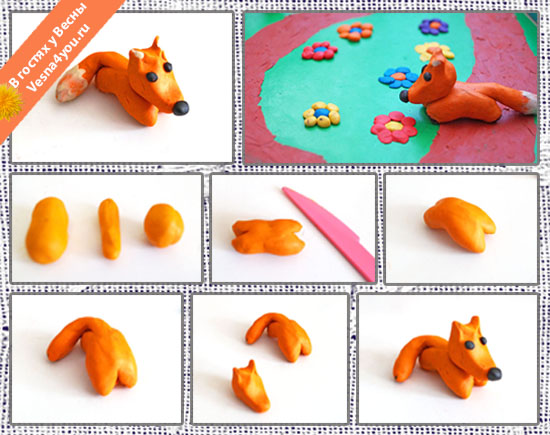 Осень в резиновых ботинкахВ светлых резиновых ботиках,Под шелестящим зонтикомОсень гуляет по лужам.Осень чихает простужено.Чаю ей выпить нужно – Чаю с лимоном и мёдом…Осень поищет бродаВ самой глубокой лужеИ завернёт к нам на ужин.Выпьет горячего чаю,С нами слегка поскучаетИ снова подставит зонтикПод шелестящий дождик.(В. Шипунова)